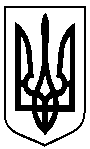 РОЗПОРЯДЖЕННЯМІСЬКОГО ГОЛОВИм. Суми1. Надати:1.1. Копил Людмилі Михайлівні – спеціалісту І категорії відділу звернень громадян управління документообігу та публічної інформації департаменту комунікацій та інформаційної політики, основну щорічну відпустку за період роботи з 19.09.2017 до 19.09.2018 тривалістю 30 календарних днів з 04 червня по 04 липня 2018 року.Підстава: заява Копил Л.М.1.2. Білану Станіславу Петровичу – головному спеціалісту відділу забезпечення діяльності  Сумської міської ради та міського голови правового управління Сумської міської ради, решту щорічної відпустки за період роботи  з 03.04.2017 до 03.04.2018 тривалістю 16 календарних днів та частину основної щорічної відпустки за період роботи з 03.04.2018 до 03.04.2019 тривалістю 14 календарних днів (всього 30 календарних днів) з 01 червня по 01 липня          2018 року. 2. Відповідно до постанови Кабінету Міністрів України від 09 березня 2006 року № 268 «Про упорядкування структури та умов оплати праці працівників   апарату   органів   виконавчої влади, органів прокуратури, судів та інших органів»   виплатити  Білану С.П., Копил Л.М. допомогу для оздоровлення у розмірі середньомісячної заробітної плати.Підстава: Білана С.П., Копил Л.М.Виконуючий обов’язкиміського голови з виконавчої роботи				В.В.Войтенко				Антоненко 700 564Розіслати: Костенко О.А.від 21.05.2018   №  276-в     Про надання відпусток 